ТЕХНОЛОГИЧЕСКАЯ КАРТА № 2 / ОСП 3краткосрочной образовательной практики познавательной направленностидля детей 5-6 лет  «Транспорт»  из блоков Дьенеша и палочек КюизенераФИО педагога: Шаймурдина С.Ф.должность: воспитатель Тематический план занятийПриложение 1Аннотация для родителей (основная идея доступная для понимания, четко и лаконично формулированная) Игры с блоками Дьенеша и палочками Кюизенера направлены на умение различать геометрические фигуры, их свойства, форму, размер. Развивают у детей мышление, воображение, глазомер. У ребенка закрепляются умения выкладывать предметы из разных фигур с помощью конструктивных средств.Цель КОПФормирование элементарных математических представлений, сенсорных способностей, координации движения, конструктивных навыков, творческого воображения, усидчивости. Развитие левого и правого полушарий головного мозга ребенка за счет управления работой кистей рук, пространственное мышление при постройке заданных фигур с использованием схем.Количество часов КОП1 занятие, 25 минутМаксимальное количество участников10 человекПеречень материалов и оборудования для проведения КОПНаборы Блоков Дьенеша и палочек Кюизенера.Модель описания свойств блоков и палочек. Схема постройки.Загадки на тему «Транспорт»Иллючтрации на тему «Транспорт»Предполагаемые результаты (умения/навыки, созданный продукт)Умение создавать модели  из блоков и палочек опираясь на схемы.Список литературы, использованной при подготовке КОПЗахарова Н.И «Играем с логическими блоками Дьенеша» учебный курс для детей 4-6 лет ФГОС.Хурматулина Г.Р. «Блоки Дьенеша»  2018 г.Методическое пособие «Дошколенок. RU» 2019Залесова Г.П. Бабушкина Л.И. «Палочки Кюинезера» 20185. https://melkie.net/zanyatiya-s-detmi/igrovye-tehnologii/igryi-s-blokami-denesha-dlya-starshey-gruppyi.htmlЗадачиДеятельность педагогаДеятельность детейПредполагаемый результат Тема: «Транспорт»Тема: «Транспорт»Тема: «Транспорт»Тема: «Транспорт»1.Рассмотреть с детьми блоки Дьеныша, и палочки Кюизенера2.Обратить внимание детей на различие форм, цвета, размера и толщины блоков и цвет и размер палочек.3.Познакомить с деталями строительства «Транспорта»- Демонстрация блоков Дьеныша и палочек Кюизенера.- Знакомство с моделью описания свойств блоков и палочек.- Предложить создать модели различных видов транспорта из блоков, опираясь на схему.- Прослушивание загадок на тему «Транспортри».- Детальное рассматривание блоков, сравнение их по размеру, цвету, толщине.- Рассматривание схемы.- Самостоятельное конструирование моделей транспорта  1.Умение отгадывать загадки о транспорте.2.Умение изготавливать модель птиц опираясь на схему.Тема: «Транспорт»Тема: «Транспорт»Тема: «Транспорт»Тема: «Транспорт»1.Учить создавать модель транспорта 2.Закрепять умение выкладывать из блоков фигурки, опираясь на схемы.3.Учить использовать при постройке алгоритмы.4.Закреплять умения обыгрывать постройку.- Демонстрация  модели  «Транспорт» изготовленной педагогом.- Демонстрация схемы постройки. Определить необходимое число блоков и палочек, их количество, размер и цвет.- Разобрать алгоритм постройки, опираясь на схему.- Помощь детям при моделировании.- Рассматривание готовой модели.- Отсчитать необходимое количество блоков определенного цвета, размера, формы и палочек определенного цвета и размера.- Самостоятельное строительство моделей.- Обыгрывание модели.Умение строить модели из блоков и палочек, заданного количества формы, цвета и размера. 1. Схема «Транспорт» 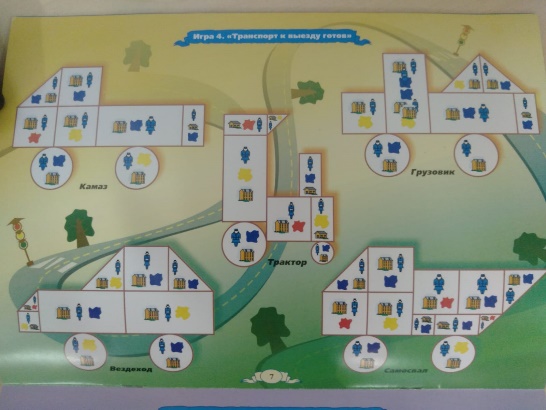 2. Блоки Дьенеша и палочки Кюинезера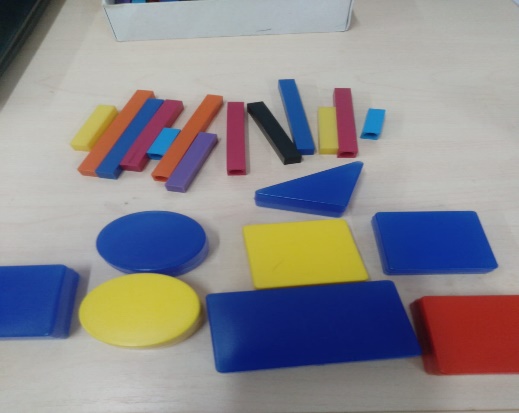 3. Модель «Самосвал»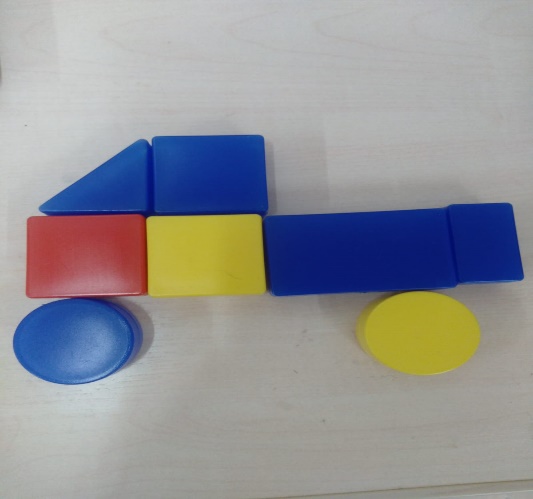 4. «Автобус» 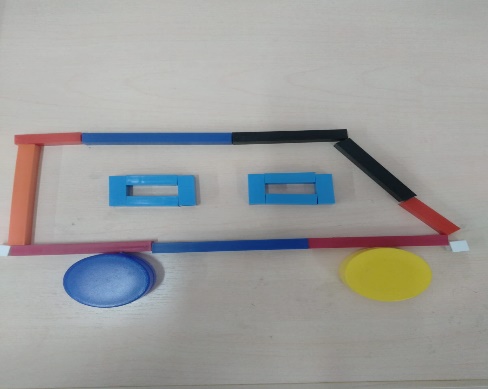 5. «Грузовик»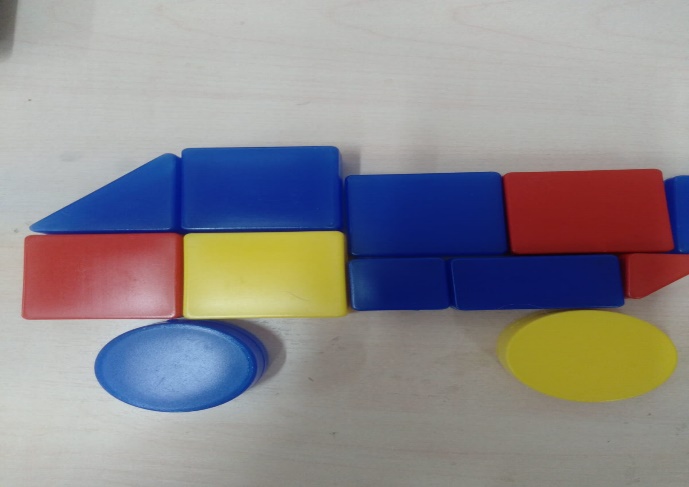 